Прайс на обточку-фацет прямолинейный.Фацет - это обработка кромки (фаски) по лицевой стороне стекла путём среза его под углом от 0 до 45 градусов. Отражение и преломление света фацетом при определённых углах зрения создаёт "брилиантовый" блеск.Прайс на обточку-фацет криволинейный.Толщина стеклаШирина фацетаШирина фацетаШирина фацетаШирина фацетаШирина фацетаШирина фацетаШирина фацетаШирина фацетаТолщина стекла10 мм15 мм20 мм25 мм30 мм35 мм40 мм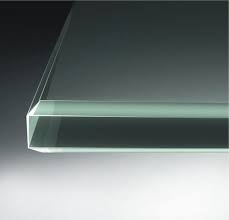 4-5 мм2803604405206006807606 мм3604405206006807608408 мм44052060068076084092010 мм5206006807608409201000Толщина стеклаШирина фацетаШирина фацетаШирина фацетаШирина фацетаШирина фацетаТолщина стекла10 мм
15 мм
20 мм
25 мм
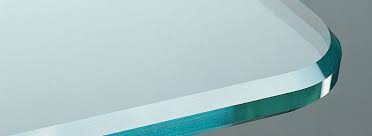 4-5 мм
560800104012806 мм
7801020126015008 мм
90011401380162010 мм
990123014701710